Olympoksen jumalten avustajat AJATTARET (HORAT)Titaaneista saamansa voiton jälkeen jumalat asettuivat Olympoksen huipulle ja rakensivat sinne kullasta ja jalokivistä loistavia palatseja. Palatsialuetta vartioivat Ajattaret (Horat), nimeltään Eunomia, Dike ja Eirene, jotka edustivat hyvää hallintoa, oikeutta ja rauhaa ja turvasivat niiden aseman Zeuksen luomassa uudessa maailmanjärjestyksessä. He olivatkin Zeuksen ja jumalallisen oikeuden ja järjestyksen suojelijattaren, titanidi Themiksen tyttäriä. Syntynsä ja tehtäviensä mukaisesti he olivat läheisessä yhteydessä monien jumalten kanssa: Zeuksen, koska tämä oli läheisessä yhteydessä monien jumalten: Zeuksen, koska tämä oli heidän isänsä, Demeterin ja Persefonen kanssa, koska myös nämä olivat hedelmällisyyden ja kukoistuksen jumalattaria, Heran kanssa, koska olivat osallistuneet tämän kasvatukseen, ja viinin suojelija Dionysoksen kanssa. 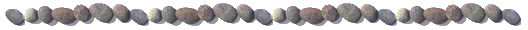 Iliaassa heidät kuvataan Olympoksen ovenvartoina, jotka huolehtivat siitä, että Olympoksella vallitsi ikuinen kesä ja auringonpaiste. Vain silloin kun jumalat olivat poissa asunnoistaan, vuoren huippu peittyi usvaan. Attikassa Ajattaria kunnioitettiin hedelmällisyyden ja vuodenaikojen vaihtelun suojejattarina nimillä Tahallo (Kukoistus), Aukso (Kasvu) ja Karpo (Kypsyminen).MUUSAT Muusat, musiikin, tanssin ja laulun suojelijattaret, jotka lopulta olivat vastuussa kaikesta älyllisestä ja taiteellisesta ilmaisusta, olivat Zeuksen ja muistin ja  kielen suojelijan titanidi Mnemosynen tyttäriä. He muistivat  kaiken  tapahtuneen ja toimivat runoilijoiden innoittajina. Muusain lukumääräksi vakiintui yhdeksän Muusain sanotaan syntyneen Traakkian Pieriassa, mistä he siirtyivät myöhemmin Boiotiaan Helikonvuoren ympäristöön. Traakiaan jäivät muusat, jotka olivat yhteydessä Dionysokseen ja Orfeukseen. Helikonin muusat esiintyivät jumalten pidoissa Apollonin johdolla. Eräs Apollonin epiteeteistä olikin musagetes, muusain johtaja. Muusat saivat vasta paljon myöhemmin kukin oman vastuualueensa:Hesiodoksen mukaan muusista arvokkain oli Kalliope, eeppisen runouden muusa. Hänet kuvattiin usein kädessään lyyra, kirjoitustaulu tai- käärö ja piirrin: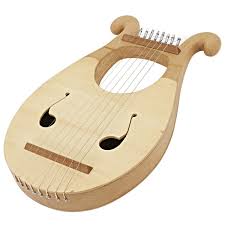 Kuva  lyyra 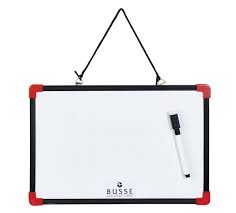 Kuva  kirjoitustauluKleio oli historian muusa. Hänellä oli usein kädessään avoin kirjakäärö tai vieressään kääröjä täynnä oleva rasia;Plyhymnia oli pyhien hymnien, kaunopuheisuuden ja pantomiimin muusa. Hänet kuvattiin seisomassa mietteliäänä nojaten poskeaan käsivarteensa; Euterpe oli huilun säestyksellä esitetyn lyyrisen runouden muusa. Hänet kuvattiin soittamassa kaksoishuilua, aulosta; Tepsikhore oli kuorolyriikan ja tanssin muusa. Hänellä oli kädessään lyyra ja näppäin, plektron; 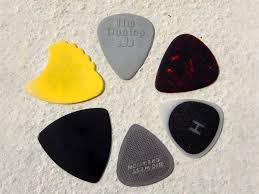 Kuva  plektoniErato oli rakkausrunouden ja miimin muusa. Myös hänellä oli kädessään lyyra; Melpomene oli tragedian muusa, ja hänet kuvattiin usein kädessään teatterinaamio; 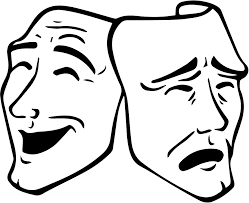 Kuva  teatterinaamioThaleia oli comedian ja paimenrunouden muusa. Hänet kuvattiin usein kannattamassa komedian naamiota, paimensauvaa ja murattiseppelettä; 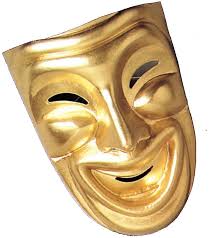 Kuva  komedia naamio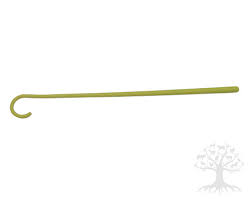 Kuva  paimensauvaUrania oli astronomian muusa. Hänet kuvattiin ojentamassa sauvaa taivaankantta kuvaavaa palloa kohti. KOHTALOTTARET JA SULOTTARET Ihmisen elämää ja kuolemaa sääteli hänen kohtalonsa, aisa, jota jumaltenkin oli toteltava. Kolmantena päivänä ihmisten syntymästä hänen kohtalostaan päättivät Kohtalottaret, eli moirat, jotka    olivat Zeuksen ja titanidi Themiksen tyttäriä. Heidän nimensä merkitsee sitä >> osaa >>, joka oli ihmiselle annettu, ikään kuin annos, jonka ihminen sai pidoissa osalleen. Kohtalottaria oli kolme, ja heidänkin tehtävänsä erikoistuivat vasta ajan mittaan. Klotho kehräsi ihmiselle hänen elämänsä langan, Lakhesis kääri sen keräksi, ja Atropos leikkasi langan. Zeuksen ja Okeanoksen tyttären Eurynomen tyttäriä olivat Sulottaret  (Kharites), joita oli kolme. He olivat kauneuden ja sulouden edustajia jumalten joukossa ja toimivat Heran ja Afroditen seuralaisina. Yhtä heistä, nimeltään Aglaia, sanottiin Hefaistoksen puolisoksi. Koska myös Afroditella oli tämä asema, Aglaian ja Afroditen välinen suhde oli hyvin läheinen. Toisen Sulottaren, Pasithean, Hera antoi puolisoksi Hypnoselle. Unen jumalalle, palkinnoksi siitä, että Hypnos oli auttanut jumalatarta suuntaamaan Zeuksen huomion pois Troijan taisteluista. Kolmas Sulotar oli  Eufrosyne, joka mainittiin sekoittamatonta viinin jumalan Akratoksen puolisona. Pidoissaan jumalat nauttivat ambrosiaa ja joivat nektaria, ja muusat ja sulottaret viihdyttivät heitä lauluillaan ja tansseillaan. NYMFIT Nymfien nimeä käytettiin nuorista neidoista, jotka olivat avioliiton kynnyksellä ja valmiita astumaan yhdestä sosiaalisesta asemasta toiseen. Samaa nimeä käytettiin myös luonnonvoimia ja – ilmiöitä edustavista nuorista kauniista neidoista, Zeuksen tai muiden jumalten ja titaanien tyttäristä, jotka Olympoksen palatsien sijasta asuivat villissä luonnossa, vuoristoissa, luolissa, ruohoisilla niityillä, meressä ja metsissä, mutta myös valtioiden ja sukuyhteisöjen keskuudessa. Monet näistä nymfeistä olivat kuolemattomia, mutta myös kuolevaisia nymfejä esiintyi. Nämäkin olivat yleensä hyvin pitkäikäisiä.Luonnossa elävät nymfit olivat vapaita kaikista moraalisista ja sosiaalisista sidoksista., jotka rajoittivat sekä naimattomien että naimissa olevien kuolevaisten naisten elämää. He saattoivat solmia suhteita sekä kuolemattomien jumalten että kuolevaisten  miesten kanssa, ja monet näistä tavoittelivat heitä mielellään. Ylimmät jumalat eivät kuitenkaan suhtautuneet suopeasti nymfien suhteisiin kuolevaisiin miehiin, eivätkö tällaiset suhteet yleensä olleetkaan onnellisia eivätkä pitkäaikaisia. Osuva esimerkki  oli panhuilua soittaneen ja paimenrunoutta harrastaneen kauniin sisilialaisen paimenen Dafniksen suhde nymfi Ekhenaikseen. Nymfi oli solminut suhteen paimenen kanssa sillä ehdolla, että tämä pysyisi hänelle ikuisesti uskollisena. Dafnis tapasi kuitenkin sisilialaisen prinsessan ja rakasteli viiniä nautittuaan tämän kanssa. Ekhaines rankaisi Dafnista niin että tämä menetti näkönsä, joutui lohduttautumaan soittamalla huiluaan, putosi jyrkänteeltä ja menehtyi. Sisilialaisen runoilija Stesikhoros oppi paimenrunouden Dafnikselta ja kirjoitti bukolista runoja myös tämän onnettomasta kohtalosta. Toinen kuuluisa nymfin ja kuolevaisen välinen suhde oli Narkissoksen tapaus. Narkissos oli halveksinut nymfi Ekhon rakkautta, ja Afrodite rankaisi häntä mielettömällä itserakkaudella. Kun Narkissos oli kerran juomassa lähteestä, hän näki itsensä en kuvastimessa ja rakastui omaan kuvaansa. Hän yritti epätoivoisesti tavoitella kuvaa mutta ei pystynyt saavuttamaan sitä, ja turhautuessaan hän kuihtui kuihtumistaan ja muuttui lopulta narsissiksi. Ekhollekaan ei käynyt yhtään paremmin. Myös hän kärsi toteutumattomasta rakkaudesta ja riutui, kunnes hänestä jäi jäljelle vain ääni. 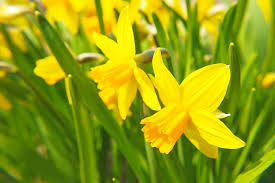 Kuva  narsissiNymfi Salmakis rakasti Hermafroditosta, joka oli Afroditen  ja Hermeen poika, mutta ei saanut vastarakkautta. Suuressa rakkaudessaan hän pyysi jumalia liittämään Hermafroditoksen ja hänet ikuisesti yhteen. Kun Hermafroditos oli kylpemässä lähteessä, hänelle kasvoivat myös Salmakiksen sukupuoliset ominaisuudet. Näin sanotaan tapahtuneen jokaiselle, joka meni kylpemään tuossa samassa lähteessä. Nymfeillä ei ollut virallista kulttia, mutta ihmiset uhrasivat heille mielellään pitääkseen heidät suopealla mielellä. Okeanidit olivat nymfeistä vanhimpia. He olivat maata kiertävän veden valtiaan, titaani Okeanoksen ja titanidi Tethyksen tyttäriä, lukumäärältään kolmetuhatta. Okeanos ja Tethys olivat titaanien joukossa  >> toisajattelijoita >>, ja muiden titaanien taistellessa jumalia vastaan he pitivät huolta Herasta. Sen tähden  he ja okeanidit nauttivat Heran erityistä suosiota. Heran sanottiin muun muassa pitäneen huolta, että Ison Karhun (Otavan)  tähtikuvio ei koskaan painunut Okeanoksen alueelle taivaanrannan alapuolelle. 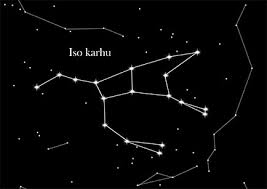 Kuva  Iso KarhuNajadit, makean veden nymfit, olivat Zeuksen tai Okeanoksen tyttäriä, joiden sanottiin edistävän hyvinvointia ja hedelmälisyyttä. He asuivat lähteiden, jokien ja järvien rannoilla olevissa lehdoissa tai luolissa, jonne varsinkin maaseudun asukkaat kantoivat heille lahjojaan. Argonauttien retkellä Hylas, Herakleen kaunis seuralainen, meni noutamaan lähteestä vettä, ja nähdessään kauniin nuorukaisen lähteen najadit houkuttelivat hänet jäämään luokseen. Nereidit, meren nymfit olivat Nereuksen, Meren vanhuksen, ja okeanidi Doriksen viisikymmentä tytärtä. He auttoivat usein merenkulkijoita näiden vaikeuksissa. Jotkut heistä esiintyivät itsenäisinä jumalallisina olentoina, kuten Amfitrtite, Poseidonin puoliso. Tämän ohella tunnetuin nereidi oli Zeuksen ja Poseidonin rakastama ja arvostama Thetis, Peleuksen puoliso ja Akhilleuksen äiti, joka nouti pojalle aseet Hefaistokselta ja johti sisarjoukkonsa Troijan rannikolle kunnioittamaan sekä Patrokloksen että Akhilleuksen hautajaisia. Myös Galateia, johon kolho kyklooppi Polyfemos ihastui, oli usein mainittu nereidi. Hellenistisellä kaudella syntyneen tarun mukaan Galateia rakasti kuitenkin nuorta Akista, jonka mustasukkainen Polyfemos surmasi heittämällä valtavan kivenlohkareen hänen päälleen. Nereidi muutti Akiksen veren pulppuavaksi lähteeksi ja rakastettuunsa jokijumalaksi. Hyadit, sateen nymfit, olivat Atlaksen tai Okeanoksen tyttäriä, lukumäärältään seitsemän. He itkivät metsästyretkellä kuolleen veljensä Hyaksen muistoa niin ankarasti että kuolivat itsekin. Zeus muutti heidät tähdiksi Härän tähtikuvioon. Hyadien nousun huhtikuussa sanottiin ennustavan keväisten sateiden alkamisesta. 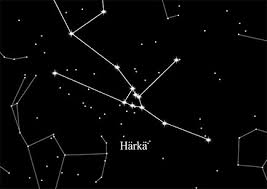 Kuva  härän tähtikuvioOreaidit olivat vuoristossa asuvia nymfejä, jotka saattoivat kantaa myös asuinvuorensa nimeä. Panin seurassa viihtyneet oreiadit olivat kevytmielisiä ja iloluonteisia, kun taas Artemiin seuralaiset olivat jumalattarensa tavoin siveitä ja pidättyväisiä. Dryadit ja meliadit olivat yhteydessä puihin, ja joidenkin heistä ajateltiin elävän ja kuolevan oman puunsa mukaan. Tällaisia dryadeja kutsuttiin hamadryadeiksi. Dryadit suojelivat etenkin tammia, koska nämä olivat tärkeimpiä laivanrakennuspuita. Meliadien uskottiin syntyneen yhdessä giganttien ja kostorattien (Erinyes) kanssa., kun Uranoksen veri hedelmöitti Gaian. Meliadit olivat osallisina sotaisan ja julman pronssien ihmissukupolvien synnyssä, joka oli sukupolvista kolmas. Sota-aseiden puiset varret tehtiinkin kovasta saarnipuusta. Hesperidit olivat Atlaksen ja Hesperiksen kolme tai seitsemän tytärtä, jotka vartioivat Heran kultaisia omenoita äärimmäisessä lännessä Atlaksen pylväiden ulkopuolella. Gaia oli lahjoittanut kuolemattomuutta edustavat omenat Heralle häälahjaksi. Hesperideillä oli apunaan lohikäärme nimeltä Ladon, jonka Herakles surmasi noutaessaan Atlaksen avulla omenat yhdentenätoista Eurystheuksen määrämistä kahdestatoista sovitustyöstä. 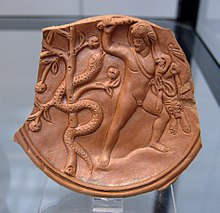 Kuva  herakles ja ladon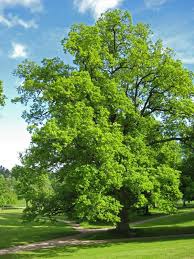 Kuva  tammi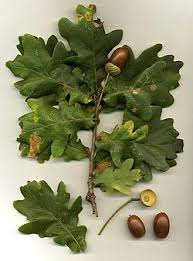 Kuva  tammi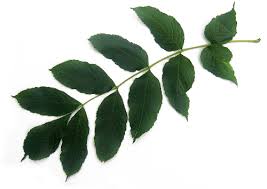 Kuva  saarniMainadit ja baklantit olivat Dionysoksen riehakkaita seuralaisia, jotka kantoivat thyrsos-sauvoja ja juhlivat sileenien  ja satyyrien kanssa. Myös maanalaisilla jumalille oli omat seuralaisensa, kuten Hekatella soihtua kantavat lampadit (lampades). Muutamat nymfit olivat itsenäisiä ja muita voimakkaampia. Tallaisia olivat Odyseuksen matkoillaan kohtaamat Helioksen tytär Kirke ja Atlaksen tytär Kalypso, joilla oli palveluksessaan muita nymfejä ja kesyjä eläimiä. Roomalaisilla oli henki- ja jumalolentoja kaikkialla. Ennen jokaista luontoon kohdistunutta toimenpidettä heiltä oli aina pyydettävä lupa tai anottava anteeksiantoa. Tunnetuimpia olivat Camenae, jotka olivat yhteydessä sekä lähteisiin että naisten synnytyksiin. Heitä oli neljä: Carmenta, Egeria, Antevorta ja Postvorta. Carmenta oli heidän johtajansa, ja häntä odottavat äidit kutsuivat avukseen. Hän oli myös paras ennustajatar. Egeria oli  Roomantoisen kuninkaan, Numa Pompiliuksen innoittaja, neuvonantaja ja puoliso, joka opasti Numaa organisoimaan Rooman uskonnon. Kun Numa kuoli, Egeria suli kyyneliin. Antevorta (eli Porrima) osasi ennustaa tulevaisuutta ja Posvorta muistaa menneisyyttä. Postvorta oli läsnä normaalissa synnytyksessä, kun taas Antevorta oli todistamassa perätilasynnytystä. Cameneilla oli Porta Capenan ulkopuolella pyhä lähde, josta Vestan neitsyet noutivat vettä pyhiin menoihinsa. Latinanakielisessä Odysseia- käännöksessään Livius Andronicus käytti camenaa muusan vastineena. SILEENIT JA SATYYRIT Varttuneemmat sileenit ja riehakkaat satyyrit olivat Dionysoksen saattajiin kuuluneita metsien, villin luonnon ja hedelmällisyyden haltijoita, jotka kuvattiin Panin tapaisiksi puolieläimellisiksi hahmoiksi. Heillä oli suipot korvat, tylppä nenä, vuohen tai hevosen alaruumis, tukeva häntä ja aina toimiva  fallos, joka sai heidät ajamaan takaa nymfejä.  Tunnetuin sileeni oli Vähästä-Aasiasta tullut Marsyas, joka purki kilpailemaan lyyraa soittavan Apollonin kanssa soittamalla huilulla omaa musiikkiaan. Apollonin sanotaan voittaneen kilpasoiton ja nylkeneen Marsyaan kostoksi tämän hybriksestä. 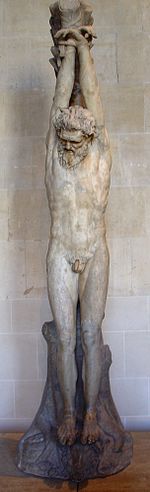 Kuva  MarsyasJoskus sanottiin Marysan olleen Fryygian kuningas, joka Apollonille hävittyään muutti Italiaan ja antoi nimen marsien heimolle. Hänestä kehittyi miletei Prometheuksen tapainen ihmisten ja heidän vapautensa suojelija. Ateenan tragediakilpailussa kirjailijat laativat kolmen tragedian lisäksi satyyrinäytelmän, jonka näyttelijät ja kuoro esiintyivät satyyrien ja sileenien asuissa. Ainoa kokonaisena säilynyt satyyrinäytelmä on Euripideen Kyklooppi, joka esittää tapahtumia  Polyfemoksen luolassa. Sen lisäksi on olemassa varsinkin papyruslöytöinä esiin tulleita katkelmia satyyrinäytelmistä. MYYTIN MYÖHEMPI KÄYTTÖ  Pan ja Ajattaret, seinämaalaus Pompejista, Napoli, KansallismuseoMYYTIN MYÖHEMPI KÄYTTÖ Muusaryhmä (veistosryhmä 200-luvulta eKr.), roomalaisia kopiota Roomassa ja IstanbulissaHomeroksen apoteoosi (reliefi) , Arkhelaos Prieneläinen noin 125 eKr., British Museum, Lontoo A.Canova, Polyhymnia (veistos), 1815, Hofburg, Wien. S.Botticelli, Kevät (maalaus), noin 1480, Uffizi, FirenzeMantegna, Parnassos (maalaus), 1497, Louvre, PariisiTintoretto (Jacopo Comin), Yhdeksän muusaa, 1500-luku, Kings Gallery, Kensington Palace, Lontoo F. Hölderlin, Mnemosyne (runoelma), noin 1803P. Claudel, Muusat (runoelma), 1917G.F. Händel, Terpsikhore (ooppera), 1734 MYYTIN MYÖHEMPI KÄYTTÖG. Pilon, Kolme sulotarta (veistosryhmä), noin 1570, Louvre, PariisiCanova, Kolme sulotarta, 1811, Eremitaasi, PietariB. Thorvaldsen, Kolme sulotarta, Thorvaldsen Museo, KööpenhaminaKolme sulotarta, seinämaalaus Pompejista, Kansallismuseo, NapoliS. Botticelli, Kevät (maalaus), 1480, Uffizi, FirenzeTintoretto (Jacopo Comin), Merkurius ja kolme sulotarta, 1578, Dogepalatsi, VenetsiaP.P.Rubens, Kolme sulotarta (maalaukset), 1613-1640, Art Gallery Glasgow; Akademie, Wien; Uffizi, Firenze, Prado, Madrid MYYTIN  MYÖHEMPI KÄYTTÖPalma Vecchio, Kylpevä nymfi, (maalaus(, 1525, Kunsthistorisches Museum, WienP.P.Rubens, Kolme nymfiä mukanaan runsaudensarvi (maalaus), 1615-1617, Prado, Madrid Yksittäisiä nymfejä:Rafaello, Galateia (fresko), noin 1512, Villa Farnesina, RoomaAnnibale Caracci, Polyfemos ja Galateia (fresko), 1597-1600, Galleria Farnese, RoomaJ.B.Lully, Akis ja Galateia (ooppera), 1686G.F.Händel. Akis ja Galateia (ooppera), 1720Josef Haydn, Akis ja Galateia (ooppera), 1763MYYTIN MYÖHEMPI KÄYTTÖAttikalaisten tragedioiden trilogiaa seurasi satyyrinäytelmä, missä satyyrien kuoro esiintyi vaihtelevissa rooleissa. Praksiteles, Satyyri, 300-luku eKr., kopio, Capitoliumin Museot, RoomaLysippos, Satyyri 300-luvun loppu eKr., kopio, Louvre, PariisiJuopunut satyyri, >> Barberinin Fauni >>, 200-luku eKr., Glyptoteekki, MünchenP.P. Rubens, Nymfit ja satyyrit (maalaus), 1638-1640, Landesmuseum, Hannover (kopio tilattavissa) P.P.Rubens, Nymfit ja satyyrit (maalaus), 1638-1640, MadridMyös lukuisia muita maalauksia. 